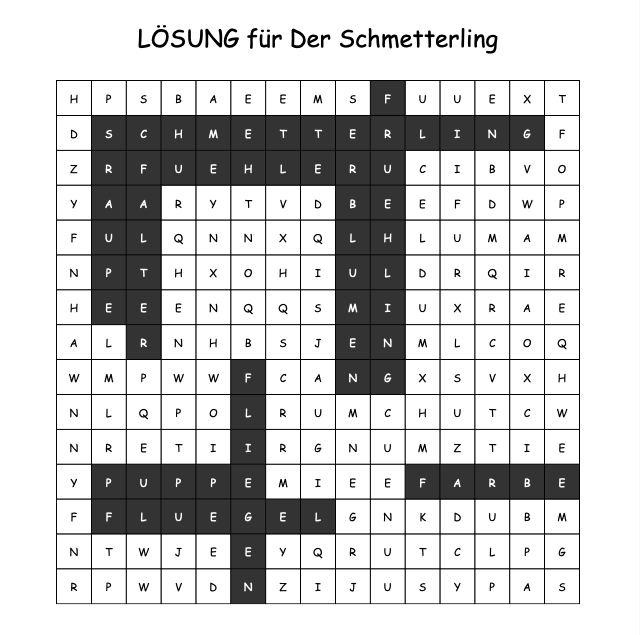 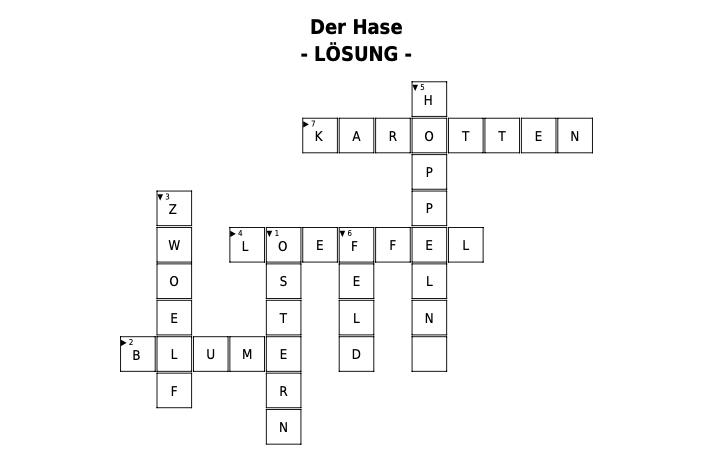 LösungDie TulpeDie Tulpe gehört zu den Frühblüher.Die Wurzel saugt das Wasser aus der Erde.Die Zwiebel speichert Nährstoffe für die Blume.Der Stängel trägt die Bläte und leitet das Wasser zu der Blütte und den Blättern.Die Blätter fangen das Licht auf.Die Blüte lockt die Insekten an. LösungAmphibien in NiederösterreichWenn im Frühling die Temperaturen steigen beginnen Frösche, Kröten, Molche mit ihrer Wanderung zu den Laichplätzen. Auf dem Weg dorthin gilt es zahlreiche Hindernisse zu überwinden. Für viele Amphibien endet die Wanderung leider nicht im Teich, sondern an einer von Niederösterreichs  Straßen. Die Naturschutzabteilung des Landes Niederösterreich versucht deshalb die Amphibien vor dem Straßentod zu retten. Für ihre Wanderung benötigen Amphibien milde Temperaturen. Solange es in der Nacht gefriert, bleiben sie eingegraben unter Laub und Erde oder am Grund von Gewässern. Erst wenn sich die Temperaturen am Abend über 5°C kommen, gehen die Amphibien auf Wanderung, die sich meist auf die Monate März und April stattfinden. Amphibien gehören zu den stark gefährdeten Tierarten: alle 20 heimischen Arten sind auf den „Roten Listen" zu finden und sind durch die NÖ Artenschutzverordnung geschützt. Das liegt daran, dass der Lebensraum der Amphibien gefährdet ist. 